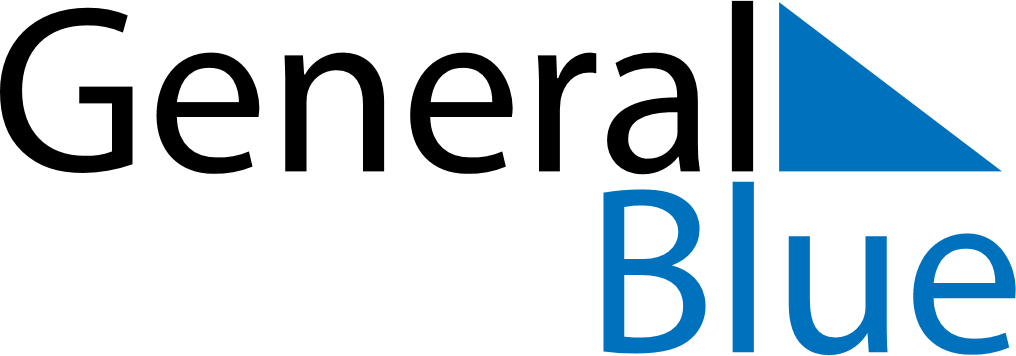 January 2024January 2024January 2024January 2024January 2024January 2024Cajazeiras, Paraiba, BrazilCajazeiras, Paraiba, BrazilCajazeiras, Paraiba, BrazilCajazeiras, Paraiba, BrazilCajazeiras, Paraiba, BrazilCajazeiras, Paraiba, BrazilSunday Monday Tuesday Wednesday Thursday Friday Saturday 1 2 3 4 5 6 Sunrise: 5:21 AM Sunset: 5:52 PM Daylight: 12 hours and 30 minutes. Sunrise: 5:22 AM Sunset: 5:53 PM Daylight: 12 hours and 30 minutes. Sunrise: 5:22 AM Sunset: 5:53 PM Daylight: 12 hours and 30 minutes. Sunrise: 5:23 AM Sunset: 5:54 PM Daylight: 12 hours and 30 minutes. Sunrise: 5:23 AM Sunset: 5:54 PM Daylight: 12 hours and 30 minutes. Sunrise: 5:24 AM Sunset: 5:54 PM Daylight: 12 hours and 30 minutes. 7 8 9 10 11 12 13 Sunrise: 5:24 AM Sunset: 5:55 PM Daylight: 12 hours and 30 minutes. Sunrise: 5:25 AM Sunset: 5:55 PM Daylight: 12 hours and 30 minutes. Sunrise: 5:25 AM Sunset: 5:55 PM Daylight: 12 hours and 29 minutes. Sunrise: 5:26 AM Sunset: 5:56 PM Daylight: 12 hours and 29 minutes. Sunrise: 5:26 AM Sunset: 5:56 PM Daylight: 12 hours and 29 minutes. Sunrise: 5:27 AM Sunset: 5:56 PM Daylight: 12 hours and 29 minutes. Sunrise: 5:27 AM Sunset: 5:57 PM Daylight: 12 hours and 29 minutes. 14 15 16 17 18 19 20 Sunrise: 5:28 AM Sunset: 5:57 PM Daylight: 12 hours and 28 minutes. Sunrise: 5:28 AM Sunset: 5:57 PM Daylight: 12 hours and 28 minutes. Sunrise: 5:29 AM Sunset: 5:57 PM Daylight: 12 hours and 28 minutes. Sunrise: 5:29 AM Sunset: 5:58 PM Daylight: 12 hours and 28 minutes. Sunrise: 5:30 AM Sunset: 5:58 PM Daylight: 12 hours and 28 minutes. Sunrise: 5:30 AM Sunset: 5:58 PM Daylight: 12 hours and 27 minutes. Sunrise: 5:31 AM Sunset: 5:58 PM Daylight: 12 hours and 27 minutes. 21 22 23 24 25 26 27 Sunrise: 5:31 AM Sunset: 5:58 PM Daylight: 12 hours and 27 minutes. Sunrise: 5:31 AM Sunset: 5:59 PM Daylight: 12 hours and 27 minutes. Sunrise: 5:32 AM Sunset: 5:59 PM Daylight: 12 hours and 26 minutes. Sunrise: 5:32 AM Sunset: 5:59 PM Daylight: 12 hours and 26 minutes. Sunrise: 5:33 AM Sunset: 5:59 PM Daylight: 12 hours and 26 minutes. Sunrise: 5:33 AM Sunset: 5:59 PM Daylight: 12 hours and 26 minutes. Sunrise: 5:33 AM Sunset: 5:59 PM Daylight: 12 hours and 25 minutes. 28 29 30 31 Sunrise: 5:34 AM Sunset: 5:59 PM Daylight: 12 hours and 25 minutes. Sunrise: 5:34 AM Sunset: 5:59 PM Daylight: 12 hours and 25 minutes. Sunrise: 5:34 AM Sunset: 5:59 PM Daylight: 12 hours and 24 minutes. Sunrise: 5:35 AM Sunset: 5:59 PM Daylight: 12 hours and 24 minutes. 